ESCUELA DE COMERCIO Nº1”PROF . JOSE A CASAS”TRABAJO PRACTICO Nº1CURSO 2do año Professeur: Gareca,Fabiola N..LES VETEMENTS1-Décris les vêtements de 1A Marie,2ª Paul,3ª Sophie et 4ª Marc 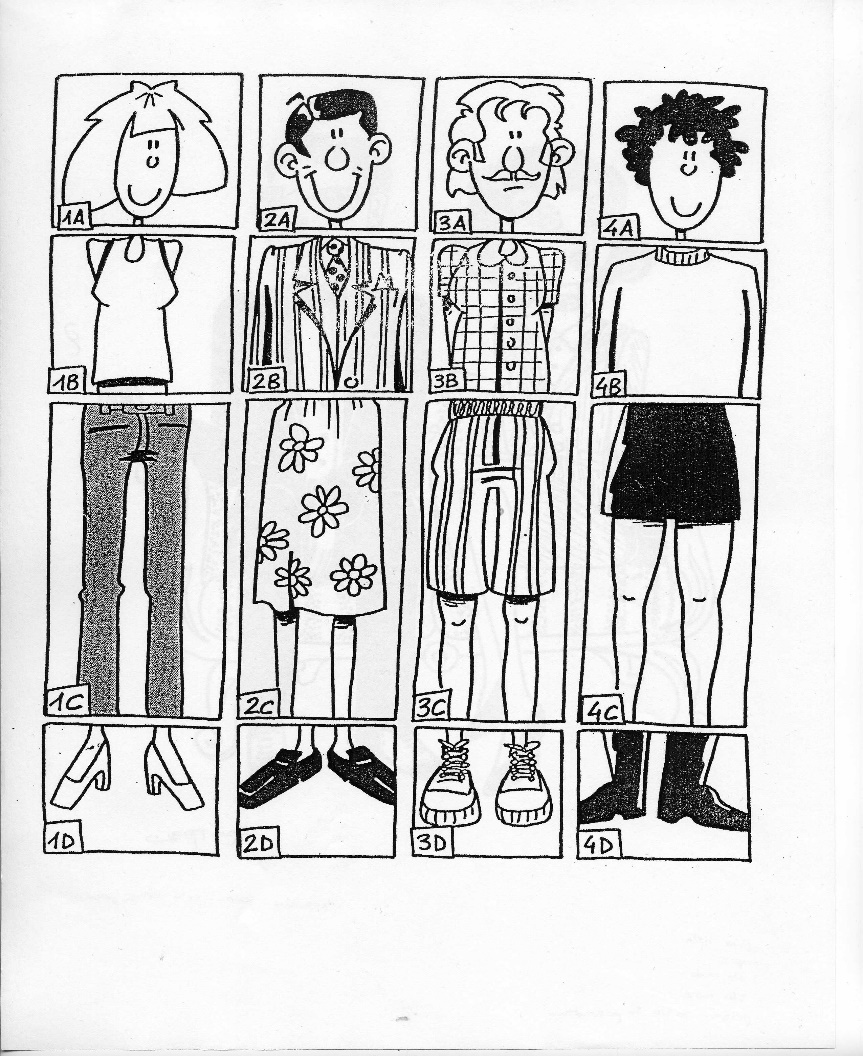 Marie porte ……………………………………………………………………………………………….Paul porte……………………………………………………………………………………………………Sophie porte…………………………………………………………………………………………………Marc porte…………………………………………………………………………………………………….2-Décrivez ton look en utilisant le vocabulaire donné( describe tu look empleando el vocabulario  dado)Mon look est………………………………………………………………………………………………………………………………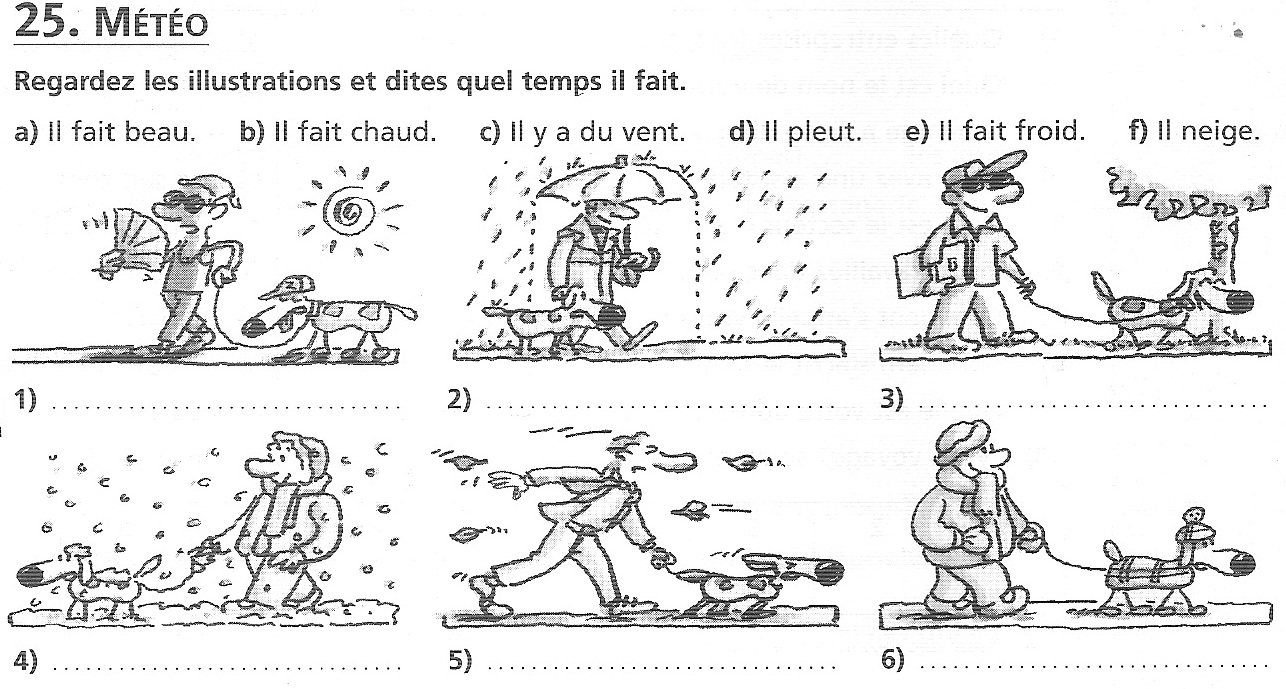 3- Complétez avec les adjectifs démonstratifs4-Écris au plurielCet anorak →……………………	cette centure→…………………	ce bracelet→……………………Ce pantalon→……………………	cette chemise→………………..	cet imperméable→……………….5-Comment tu formes le futur proche?6- Transformez les phrases au futur proche.Marie regarde le jardín.Nous visitons Paris.Elles chantent à l’école.Ils mangent du gâteau.7-Comment tu formes le passé récent?8-Écris les phrases au passé récentJe  joue au foot.Paul danse à l’ecole.Vous  participez de la marathon.Elles achètent des vêtements.9-Soulignez les noms et les adjectifs qui sont au pluriel.Transformez au singulier.Marquez la prononctiation et practiquez la lectura.Dessinez la chanson(dibuja lo que te sugiere la canción)ADO FIN DE SIÈCLEPiercing aux oreillesBracelet au poignetsCasquette sur la têteCheveux décolorés.Et aux piedsDes basketsAux semelles compensésEt accroché à la ceintureUn très gros porte-clésVoilà un spécimenD’ado très branchéBonne chance.Au revoir.